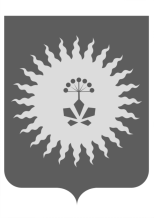 АДМИНИСТРАЦИЯАНУЧИНСКОГО МУНИЦИПАЛЬНОГО ОКРУГА ПРИМОРСКОГО КРАЯП О С Т А Н О В Л Е Н И Е__27.05.2021 г. ____                            с. Анучино                        №___444__Об утверждении Положения пo согласованию и утверждению уставов казачьих обществ, создаваемых (действующих) на территории Анучинского муниципального округа Приморского края           Руководствуясь федеральными законами от 06.10.2003 № 131-ФЗ «Об общих принципах организации местного самоуправления в Российской Федерации», от 05.12.2005 № 154-ФЗ «О государственной службе российского казачества»,  в  соответствии с пунктами 3.6-l и 3.6-4 Указа Президента Российской Федерации от 15 июня 1992 года № 632 «О мерах по реализации Закона Российской Федерации «О реабилитации репрессированных народов» в отношении казачества», типовым положением о согласовании и утверждении уставов казачьих обществ, утвержденным приказом Федерального агентства по делам национальностей от 06.04.2020 № 45, в целях совершенствования взаимодействия органов местного самоуправления с казачьими обществами, создаваемыми (действующими) на территории Анучинского муниципального округа Приморского края, администрация Анучинского муниципального округа Приморского края ПОСТАНОВЛЯЕТ:  1. Утвердить  Положение пo согласованию и утверждению уставов казачьих обществ, создаваемых (действующих) на территории Анучинского муниципального округа Приморского края (прилагается). 2. Общему отделу администрации Анучинского муниципального округа (Бурдейной) разместить настоящее постановление на официальном сайте администрации в информационно-телекоммуникационной сети Интернет.Контроль за исполнением настоящего постановления возложить                         на первого заместителя главы администрации Анучинского муниципального округа Приморского края А.Я.Янчука.Глава Анучинского                                                               муниципального округа                                                         С.А. Понуровский УтвержденоПостановлением администрацииАнучинского муниципального округа Приморского края Положение                                                                                                                                                     пo согласованию и утверждению уставов  казачьих обществ, создаваемых (действующих) на территории Анучинского муниципального округа Приморского края 1. Настоящее Положение o согласовании и утверждении уставов  казачьих обществ,  создаваемых (действующих) на территории Анучинского муниципального округа Приморского края  (далее - Положение)  определяет перечень основных документов, необходимых для согласования и утверждения уставов казачьих обществ, указанных в пунктах 3.2 — 3.5 Указа Президента Российской Федерации от 15 июня 1992 года № 632 «О мерах по реализации Закона Российской Федерации «О реабилитации репрессированных народов» в отношении казачества», предельные сроки и общий порядок их представления и рассмотрения, общий порядок принятия решений о согласовании и утверждении этих уставов, а также перечень документов, необходимых для утверждения уставов войсковых казачьих обществ, сроки и порядок их рассмотрения, порядок принятия решений об утверждении уставов войсковых казачьих обществ. 2. Уставы хуторских, станичных, городских казачьих обществ, создаваемых (действующих) на территории Анучинского муниципального округа Приморского края, согласовываются с атаманом Приморского отдельского казачьего общества Уссурийского казачьего войска (далее -  атаман Приморского края), осуществляющего свою деятельность на территории Приморского края.    3. Согласование уставов казачьих обществ осуществляется после: - принятия учредительным собранием (кругом, сбором) решения об учреждении казачьего общества; - принятия высшим органом управления казачьего общества решения об утверждении устава казачьего общества. 4. Для согласования устава действующего казачьего общества атаман этого казачьего общества в течение 14 календарных дней со дня принятия высшим органом управления казачьего общества решения об утверждении устава данного казачьего общества направляет атаману Приморского края представление о согласовании устава казачьего общества. К представлению прилагаются:а) копии документов, подтверждающих соблюдение требований к порядку созыва и проведения заседания высшего органа управления казачьего общества, установленных главами 4 и 9.1 Гражданского кодекса Российской Федерации и иными федеральными законами в сфере деятельности некоммерческих организаций, а также уставом казачьего общества; б) копия протокола заседания высшего органа управления казачьего общества, содержащего решение об утверждении устава этого казачьего общества; в) устав казачьего общества с изменениями в новой редакции. 5. Для согласования устава создаваемого казачьего общества лицо, уполномоченное учредительным собранием (кругом, сбором) создаваемого казачьего общества (далее — уполномоченное лицо), в течение 14 календарных дней со дня принятия учредительным собранием (кругом, сбором) решения об учреждении казачьего общества направляет атаману Приморского края, представление о согласовании устава казачьего общества. К представлению прилагаются: а) копии документов, подтверждающих соблюдение требований к порядку созыва и проведения заседания учредительного собрания (круга, сбора) казачьего общества, установленных главами 4 и 9.1 Гражданского кодекса Российской Федерации и иными федеральными законами в сфере деятельности некоммерческих организаций; б) копия протокола учредительного собрания (круга, сбора), содержащего решение об утверждении устава казачьего общества; в) устав казачьего общества. 6. В случае если устав казачьего общества подлежит согласованию с атаманом иного казачьего общества, устав казачьего общества направляется для согласования указанному атаману до направления атаману Приморского края. В последующем к представлению о согласовании устава казачьего общества атаманом Приморского края прилагается заверенная подписью атамана казачьего общества либо уполномоченного лица копия письма о согласовании устава казачьего общества атаманом иного казачьего общества. 7. Указанные в пунктах 4 и 5 настоящего Положения копии документов должны быть заверены подписью атамана казачьего общества либо уполномоченного лица. Документы (их копии), содержащие более одного листа, должны быть прошиты, пронумерованы и заверены подписью атамана казачьего общества либо уполномоченного лица на обороте последнего листа в месте, предназначенном для прошивки. 8. Рассмотрение представленных для согласования устава казачьего общества документов и принятие по ним решения производится атаманом Приморского края в течение 14 календарных дней со дня поступления указанных документов. 9. В течение срока, установленного пунктом 8 настоящего Положения, принимается решение о согласовании либо об отказе в согласовании устава казачьего общества. О принятом решении   информируется атаман казачьего общества либо уполномоченное лицо в письменной форме. 10. В случае принятия решения об отказе в согласовании устава казачьего общества в уведомлении указываются основания, послужившие причиной для принятия указанного решения. 11. Согласование устава казачьего общества оформляется служебным письмом, подписанным атаманом Приморского края. 12. Основаниями для отказа в согласовании устава действующего казачьего общества являются: а) несоблюдение требований к порядку созыва и проведения заседания высшего органа управления казачьего общества, установленных главами 4 и 9.1 Гражданского кодекса Российской Федерации и иными федеральными законами в сфере деятельности некоммерческих организаций, а также уставом казачьего общества; б) непредставление или представление неполного комплекта документов, предусмотренных пунктом 4 настоящего Положения, несоблюдение требований к их оформлению, порядку и сроку представления; в) наличие в представленных документах недостоверных или неполных сведений. 13. Основаниями для отказа в согласовании устава создаваемого казачьего общества являются:  а) несоблюдение требований к порядку созыва и проведения заседания учредительного собрания (круга, сбора) казачьего общества, установленных главами 4 и 9.1 Гражданского кодекса Российской Федерации и иными федеральными законами в сфере деятельности некоммерческих организаций;  б) непредставление или представление неполного комплекта документов, предусмотренных пунктом 5 настоящего Положения, несоблюдение требований к их оформлению, порядку и сроку представления;в) наличие в представленных документах недостоверных или неполных сведений. 14. Отказ в согласовании устава казачьего общества не является препятствием для повторного направления атаману Приморского края настоящего Положения, представления о согласовании устава казачьего общества и документов, предусмотренных пунктами 4 и 5 настоящего положения, при условии устранения оснований, послуживших причиной для принятия указанного решения. Повторное представление о согласовании устава казачьего общества и документов, предусмотренных пунктами 4 и 5 настоящего положения, и принятие по этому представлению решения осуществляются в порядке, предусмотренном пунктами 6-13 настоящего Положения. Предельное количество повторных направлений представления о согласовании устава казачьего общества и документов, предусмотренных пунктами 4 и 5 настоящего положения, не ограничено.15. Уставы хуторских, станичных, городских казачьих обществ, создаваемых (действующих) на территории Анучинского муниципального округа Приморского края, утверждаются главой Анучинского муниципального округа Приморского края . 16. Утверждение уставов казачьих обществ осуществляется после их согласования с атаманом Приморского края.17. Для утверждения устава действующего казачьего общества атаман этого казачьего общества в течение 5 календарных дней со дня получения согласованного устава казачьего общества направляет главе Анучинского муниципального округа Приморского края  представление об утверждении устава казачьего общества. К представлению прилагаются: а) копии документов, подтверждающих соблюдение требований к порядку созыва и проведения заседания высшего органа управления казачьего общества, установленных главами 4 и 9.1 Гражданского кодекса Российской Федерации и иными федеральными законами в сфере деятельности некоммерческих организаций, а также уставом казачьего общества; б) копия протокола заседания высшего органа управления казачьего общества, содержащего решение об утверждении устава этого казачьего общества; в) копии писем о согласовании устава казачьего общества атаманом Приморского края; г) устав казачьего общества на бумажном носителе и в электронном виде. 18. Для утверждения устава создаваемого казачьего общества уполномоченное лицо в течение 5 календарных дней со дня получения согласованного устава казачьего общества направляет главе Анучинского муниципального округа Приморского края    представление об утверждении устава казачьего общества. К представлению прилагаются: а) копии документов, подтверждающих соблюдение требований к порядку созыва и проведения заседания учредительного собрания (круга, сбора) казачьего общества, установленных Гражданским кодексом Российской Федерации и иными федеральными законами в сфере деятельности некоммерческих организаций; б) копия протокола учредительного собрания (круга, сбора), содержащего решение об утверждении устава казачьего общества; в) копии писем о согласовании устава казачьего общества атаманом Приморского края;г) устав казачьего общества на бумажном носителе и в электронном виде. 19. Указанные в пунктах 17 и 18 настоящего Положения копии документов должны быть заверены подписью атамана казачьего общества либо уполномоченного лица. Документы (их копии), за исключением документов в электронном виде, содержащие более одного листа, должны быть прошиты, пронумерованы и заверены подписью атамана казачьего общества либо уполномоченного лица на обороте последнего листа на месте прошивки. 20. Рассмотрение представленных для утверждения устава казачьего общества документов на принятие по ним решения производится главой Анучинского муниципального округа Приморского края  в течение 30 календарных дней со дня поступления указанных документов. 21. По истечении срока, указанного в пункте 20 настоящего Положения, принимается решение об утверждении либо об отказе в утверждении устава казачьего общества. О принятом решении глава Анучинского муниципального округа Приморского края  уведомляет атамана казачьего общества либо уполномоченное лицо в письменной форме. 22. В случае принятия решения об отказе в утверждении устава казачьего общества в уведомлении указываются основания, послужившие причиной для принятия указанного решения. 23. Утверждение устава казачьего общества оформляется постановлением администрации Анучинского муниципального округа Приморского края  (далее - постановление). Копия постановления об утверждении устава казачьего общества направляется атаману казачьего общества либо уполномоченному лицу одновременно с уведомлением, указанном в пункте 21 настоящего Положения. 24. На титульном листе утверждаемого устава казачьего общества рекомендуется указывать: - слово УСТАВ (прописными буквами) и полное наименование казачьего общества; - год принятия учредительным собранием (кругом, сбором) решения об учреждении казачьего общества — для создаваемого казачьего общества, либо год принятия высшим органом управления казачьего общества решения об утверждении устава этого казачьего общества в утверждаемой редакции — для действующего казачьего общества (печатается выше границы нижнего поля страницы и выравнивается по центру); - гриф утверждения, состоящий из слова УТВЕРЖДЕНО (без кавычек и прописными буквами) и реквизитов правового акта, которым утверждается устав казачьего общества (располагается в правом верхнем углу титульного листа устава казачьего общества); - гриф согласования, состоящий из слова СОГЛАСОВАНО (без кавычек и прописными буквами), наименования должности, инициалов и фамилии лица, согласовавшего устав казачьего общества, реквизитов письма о согласовании устава казачьего общества (располагается в правом верхнем углу титульного листа устава казачьего общества под грифом утверждения; - в случае согласования устава несколькими должностными лицами, грифы согласования располагаются вертикально под грифом утверждения с учетом очередности согласования, при большом количестве на отдельном листе согласования). Образец титульного листа устава казачьего общества приведен в приложении к настоящему Положению. 25. Основаниями для отказа в утверждении устава действующего казачьего общества являются: а) несоблюдение требований к порядку созыва и проведения заседания высшего органа управления казачьего общества, установленных Гражданским кодексом Российской Федерации и иными федеральными законами в сфере деятельности некоммерческих организаций, а также уставом казачьего общества; б) непредставление или представление неполного комплекта документов, предусмотренных пунктом 18 настоящего Положения, несоблюдение требований к их оформлению, порядку и сроку представления; в) наличие в представленных документах недостоверных или неполных сведений. 26. Основаниями для отказа в утверждении устава создаваемого казачьего общества являются: а) несоблюдение требований к порядку созыва и проведения заседания учредительного собрания (круга, сбора) казачьего общества, установленных Гражданским кодексом Российской Федерации и иными федеральными законами в сфере деятельности некоммерческих организаций; б) непредставление или представление неполного комплекта документов, предусмотренных пунктом 18 настоящего Положения, несоблюдение требований к их оформлению, порядку и сроку представления; в) наличие в представленных документах недостоверных или неполных сведений. 27. Отказ в утверждении устава казачьего общества не является препятствием для повторного направления главе Анучинского муниципального округа Приморского края  представления об утверждении устава казачьего общества и документов, предусмотренных пунктами 17 и 18 настоящего Положения, при условии устранения оснований, послуживших причиной для принятия указанного решения. Повторное представление об утверждении устава казачьего общества и документов, предусмотренных пунктами 17 и 18 настоящего Положения, и принятие по этому представлению решения осуществляются в порядке, предусмотренном пунктами 19 — 26 настоящего Положения.Предельное количество повторных направлений представления об утверждении устава казачьего общества и документов, предусмотренных пунктами 17 и 18 настоящего Положения, не ограничено.________________________Приложениек Положению пo согласованию и утверждению уставов  казачьих обществ, создаваемых (действующих) на территории Анучинского муниципального округа Приморского краяСОГЛАСОВАНОатаманом Приморского отдельского казачьего общества Уссурийского казачьего войска_________________________________                                          наименование должности________________________________(ФИО)письмо от ____________ №  ________СОГЛАСОВАНО________________________________наименование должности________________________________ФИОписьмо от ______________  № ______УСТАВ_______________________________________________________________(полное наименование казачьего общества)20_____ годПожалуйста, подождитеОбразец титульного листа        устава казачьего общества                                    УТВЕРЖДЕНОпостановлением администрацииАнучинского муниципального округа Приморского краяот ________  № ______